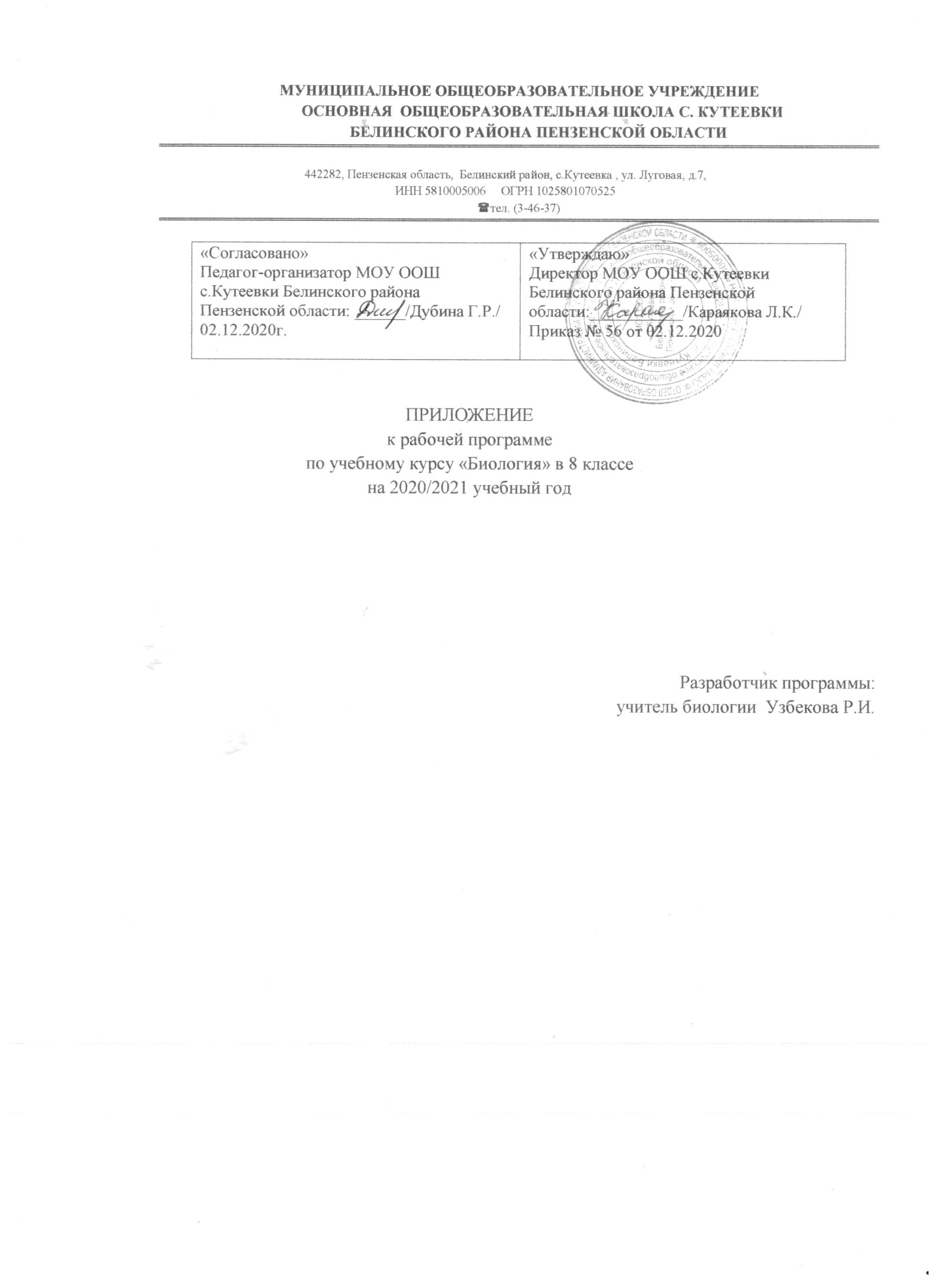 I. Общие положенияНастоящее приложение разработано на основании Письма Минпросвещения России от 19.11. 2020 № ВБ-2141/03 «О методических рекомендациях», Методических рекомендаций Мипросвещения России по организации образовательного процесса общеобразовательных организаций на уровне основного общего образования на основе результатов Всероссийских проверочных работ, проведенных в сентябре-октябре 2020 г.II. Изменения рабочей программы по предмету «Биология»С учётом допущенных ошибок, при выполнении ВПР,  внести изменения в рабочую программу: Календарно-тематическое планирование Количество часов: всего 68 часов; в неделю 2 часа. №п/пСодержание (разделы, темы)Кол-во часДатапланДатафакт22Опора и движение. Повторение по теме: «Многообразие и значение бактерий»102.1223Внутренняя среда организма. Повторение по теме: «Общая характеристика грибов»105.12